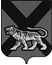 ТЕРРИТОРИАЛЬНАЯ ИЗБИРАТЕЛЬНАЯ КОМИССИЯ ГОРОДА  ДАЛЬНЕГОРСКАР Е Ш Е Н И Е09 августа 2017 г.                         г. Дальнегорск                              № 345/54 19 часов  20 минутОб отказе в регистрации кандидата в депутаты Думы Дальнегорского городского округа, выдвинутого в порядке самовыдвижения по одномандатному округу № 13 Саченко В.Н. Проверив соблюдение требований Федерального закона «Об основных гарантиях избирательных прав и права на участие в референдуме граждан Российской Федерации» (далее – Федеральный закон), Избирательного кодекса Приморского края  к представлению кандидатом, выдвинутым в порядке самовыдвижения по одномандатному избирательному округу № 13, Саченко Валерием Николаевичем, документов в окружную избирательную комиссию одномандатного  избирательного округа № 13 по выборам депутатов Думы Дальнегорского городского округа, а также достоверность сведений о кандидате, территориальная избирательная комиссия  города Дальнегорска установила следующее. В соответствии с частью 7 статьи 44 Избирательного кодекса Приморского края на выборах депутатов Думы Дальнегорского городского округа в поддержку самовыдвижения кандидата должны быть собраны подписи избирателей в количестве 0,5 процента от числа избирателей, зарегистрированных на территории избирательного округа. В соответствии с решением территориальной избирательной комиссии города Дальнегорска  от 22 июня 2017 года № 115/32 «Об определении количества подписей избирателей, необходимых для регистрации кандидатов, выдвинутых по одномандатным избирательным округам на выборах депутатов Думы Дальнегорского городского округа, назначенных на 10 сентября 2017 года» число подписей избирателей, необходимых для регистрации кандидата, выдвинутого по одномандатному избирательному округу № 13 на выборах депутатов Думы Дальнегорского городского округа, назначенных на 10 сентября 2017 года, определено в количестве 10. Максимальное количество представляемых для регистрации кандидатов подписей в соответствии с частью 13 статьи 46 Избирательного кодекса Приморского края и указанным решением составляет 14.   31 июля 2017 года кандидатом Саченко Валерием Николаевичем  в территориальную избирательную комиссию города  Дальнегорска, на которую решением территориальной избирательной комиссии города Дальнегорска от 22 июня 2017 года № 111/32 «О возложении полномочий окружных избирательных комиссий по выборам депутатов Думы Дальнегорского городского округа на территориальную избирательную комиссию города Дальнегорска» возложены полномочия окружной избирательной комиссии одномандатного избирательного округа № 13 по выборам депутатов Думы Дальнегорского городского округа, были представлены документы для регистрации кандидата в депутаты Думы Дальнегорского городского округа, выдвинутого в порядке самовыдвижения, в том числе 10 подписей избирателей, собранных в поддержку выдвижения кандидата.В соответствии с частями 1 и 2 статьи 47 Избирательного кодекса территориальной избирательной комиссией города Дальнегорска проведена проверка соблюдения порядка сбора подписей, оформления подписных листов, достоверности сведений об избирателях и подписей избирателей, содержащихся во всех подписных листах.    В результате проведенной полной проверки 07 августа 2017 года  Рабочей группой по приему и проверке избирательных документов, представляемых кандидатами в окружную избирательную комиссию одномандатного избирательного округа № 13 при проведении выборов депутатов Думы Дальнегорского городского округа (далее – Рабочая группа), сформированной решением территориальной избирательной комиссией города Дальнегорска от 22 июня 2017 года № 120/32, был составлен итоговый протокол по проверке достоверности подписей избирателей и данных об избирателях, поставивших свои подписи в поддержку выдвижения кандидата (прилагается). В соответствии с указанным итоговым протоколом общее количество подписей избирателей, признанных недействительными составляет 2 (две). Также в соответствии с частью 13 статьи 47 Избирательного кодекса Приморского края Рабочей группой составлена ведомость проверки подписных листов, заверенная копия которой вместе с копией итогового протокола передана кандидату 07 августа 2017 года.В результате проведенной проверки число достоверных подписей избирателей, собранных в поддержку выдвижения кандидата, составляет 8 (восемь).В соответствии с подпунктом «д» пункта 24 статьи 38 Федерального закона, пунктом 9 части 7 статьи 49 Избирательного кодекса Приморского края недостаточное количество достоверных подписей избирателей, представленных для регистрации, является основанием для отказа в регистрации кандидата.На основании изложенного, руководствуясь статьей 38 Федерального закона, статьями 29, 49 Избирательного кодекса Приморского края территориальная избирательная комиссия города ДальнегорскаРЕШИЛА:1. Отказать в регистрации кандидата в депутаты Думы Дальнегорского городского округа по одномандатному избирательному округу № 13 Саченко Валерию Николаевичу, выдвинутому в порядке самовыдвижения, в связи с недостаточным количеством достоверных подписей избирателей в поддержку выдвижения кандидата.2. Выдать копию настоящего решения в течение одних суток кандидату в депутаты Думы Дальнегорского городского округа по одномандатному избирательному округу № 13  Саченко Валерию Николаевичу.          3. Разместить настоящее решение на официальном сайте Дальнегорского городского округа в информационно-телекоммуникационной сети «Интернет» в разделе «Территориальная избирательная комиссия города Дальнегорска» и на информационном стенде.Председатель комиссии		                                            С. Н. Зарецкая	  Секретарь комиссии					                     О.Д.Деремешко                                          	